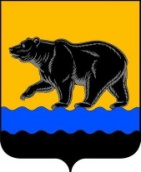 Муниципальное образование город НефтеюганскПРОТОКОЛ № 1Координационного совета по вопросам межнациональных отношений и взаимодействию с национальными общественными объединениями и религиозными организациями при главе города НефтеюганскаПредседательствовал:П О В Е С Т К А  Д Н Я:1.О подготовке и проведении мероприятий, посвященных юбилейной дате               70- летию  Победы в Великой Отечественной войне, участие в мероприятиях коллективов общественных объединений.                               (Ташкевич Л. Ю., Мочалов С.В.)Решили:1.1.Информацию принять к сведению.1.2.Руководителям национальных общественных объединений и религиозных организаций:-направить в комитет культуры администрации города Нефтеюганска заявки для участия в шествии «Парад Победы» (срок исполнения до 15апреля);-рассмотреть возможность участия в колонне «Бессмертный полк» шествия «Парад Победы».1.3.Департаменту образования и молодежной политики администрации города Нефтеюганска (Мостовщикова Т.М.): -организовать участие детей, родителей образовательных учреждений  в шествии «Парад Победы», колонне «Бессмертный полк». 1.4.Заместителю главы администрации города Нефтеюганска (Мочалов С.В.): -привлечь к охране общественного порядка в дни празднования 70- летия Победы Региональную общественную организацию  ХМАО – Югры ветеранов оперативных служб «Оперативники Югры»( Ефимович А.В.)2.О взаимодействии власти и религии в вопросах нравственного воспитания подрастающего поколения, по итогам участия в Рождественских образовательных чтениях.                            (Матвийчук Н.Е., Мостовщикова Т.М.) Решили:2.1.Информацию принять к сведению.3.О реализации муниципальной программы «Профилактика экстремизма, гармонизации межэтнических и межкультурных отношений, укрепление толерантности в городе Нефтеюганске на 2014 – 2020 годы» в 2014 году.                                        (Кузнецов Е.В.)Решили:3.1.Информацию принять к сведению.4.О благоустройстве территории МБУК «Центр национальных культур» (замена ограждения и асфальтирование территории).                                     (Арчиков В.А.)Решили:4.1.Информацию принять к сведению.4.2. Комитету культуры администрации города Нефтеюганска (Ташкевич Л.Ю.):-проработать с руководителями  национальных общественных объединений вопрос по оформлению территории Центра национальных культур (национальных подворий)(срок исполнения 16.03.2015).5.Исполнение протокола № 5 заседания Координационного совета от 04.12.2014.(1.1.О формах сотрудничества органов местного самоуправления  города Нефтеюганска с национально-культурными автономиями и религиозными объединениями, в том числе об опыте городов ХМАО –Югры в части подписания Соглашения о сотрудничестве между национальными  общественными объединениями, религиозными организациями и органами местного самоуправления.)                                     (Цыбулько Н.Е.)Решили:5.1.Информацию принять к сведению.5.2.Администрации города Нефтеюганска (Арчиков В.А.):-проработать вопрос  заключения соглашения о сотрудничестве между муниципальным образованием город Нефтеюганск и муниципальным образованием город Нягань. (срок исполнения 20.03.2015)-проработать вопрос  заключения соглашения о сотрудничестве в области культуры, спорта, образования между администрацией города Нефтеюганска и национальными общественными объединениями и религиозными организациями.(срок исполнения 10.03.2015)-рассмотреть возможность командирования специалистов в г.Нягань для обмена опытом.(срок исполнения 20.03.2015)Председатель Координационного совета                                                                 Н.Е.ЦыбулькоСекретарь Совета                                                                             Н.П.Нетидулова26.02.2015Большой залЦыбулько Николай Ефимович-глава города Нефтеюганска, председатель Координационного совета;Присутствовали членыКоординационного совета:Арчиков Вячеслав Акиндинович  -глава администрации города НефтеюганскаМочалов Сергей ВасильевичТашкевич Людмила Юрьевна-заместитель главы администрации города Нефтеюганска;-председатель комитета культуры администрации города Нефтеюганска;КузнецовЕвгений Владимирович-начальник отдела по профилактике правонарушений и связям с правоохранительными органами администрации города Нефтеюганска;БаевАлан ТимофеевичГрошеваТатьяна АлександровнаСаитмаметовАхмет Кирамович-председатель городской организации Регионального Центра осетинской культуры «Алания»;-председатель Нефтеюганского отделения общественной организации «Спасение Югры»;-председатель местной татаро-башкирской общественной организации города Нефтеюганска «Туганлык» («Дружба»);ОлимовХоркаш Бабаевич-председатель таджикской инициативной группы «Сомониён»;СоколовВладимир Леонидович-председатель общественной организации национально-культурной автономии чувашей города Нефтеюганска «Юханшыв»;Матвийчук Николай УльяновичСамойлов Владимир АлександровичШириновМамед Абазар оглыПечеринОлег АлександровичПриглашенные:Моставщикова Татьяна Михайловна-настоятель местной религиозной организации православный Приход храма Святого Духа города Нефтеюганска;-атаман Нефтеюганского городского Казачьего общества;-председатель общественной организации «Одлар Юрду» - «Страна огней»;-имам-хатыб местной мусульманской религиозной организации Махалля города Нефтеюганска.-директор департамента образования и молодежной политики администрации города Нефтеюганска.